Классный час« Поздравляем с праздником 8 марта!!!»5 марта 2021 года. Поздравление от одноклассников. Милые одноклассницы, поздравляем вас с 8 Марта! Желаем солнечного настроения, радужной жизни, сверкающих перспектив, крепкого здоровья, весенней душевной легкости и море любви! Пусть получается всё задуманное, легко преодолеваются препятствия, радуют свежие впечатления и случается только хорошее. Будьте самыми красивыми и самыми счастливыми всегда!Юноши 8 «А» класса поздравили своих одноклассниц с Международным женским днём 8 марта. Подготовили замечательную презентацию и прочитали стихи посвящённые одноклассницам. Каждой девочке подарили букет тюльпанов. Спасибо нашим юношам за праздничное поздравление!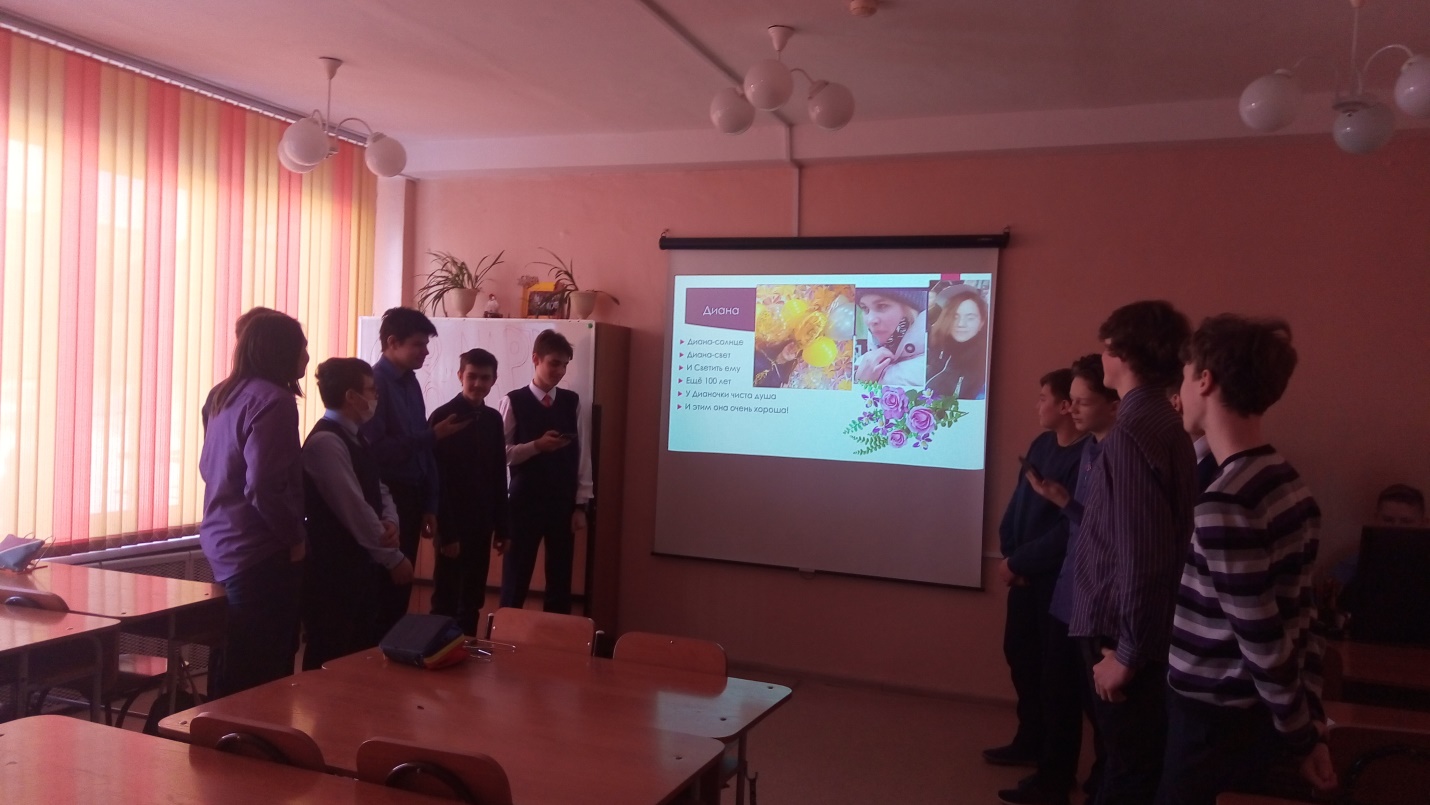 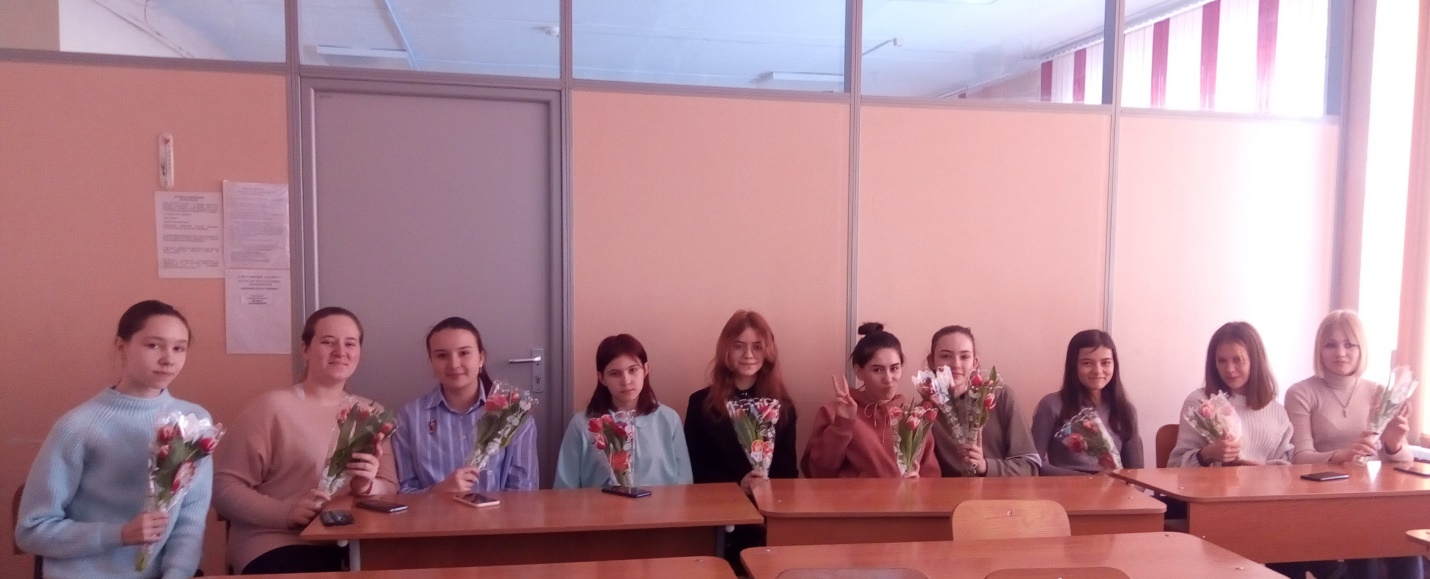 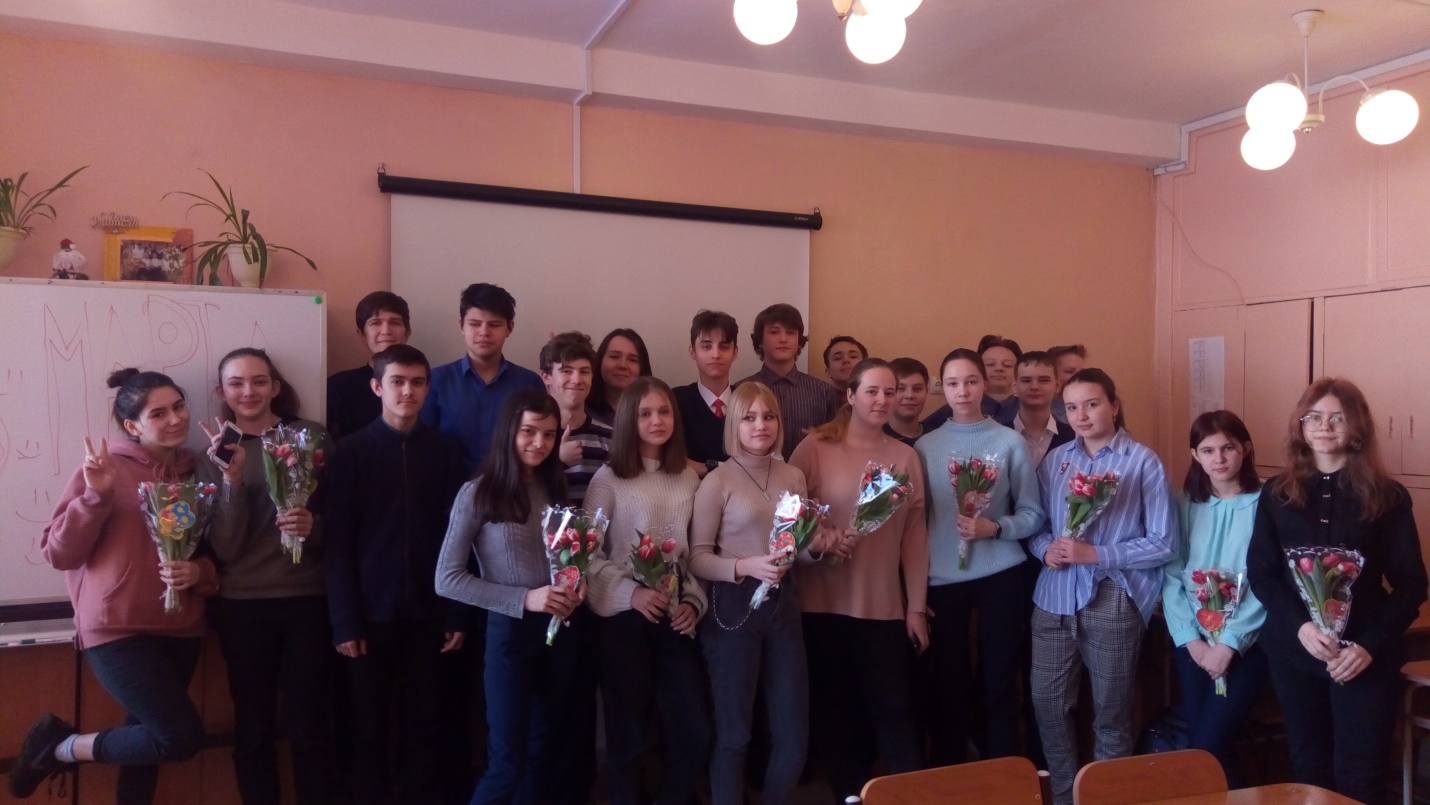 